附件6 手抄报作品创作评分表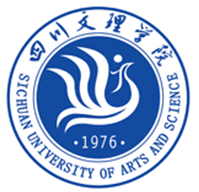 思想政治理论课实践教学成果手抄报作品创作评分表作品名称作品名称学    院学    院专业班级诚信承诺我保证认真完成手抄报作品创作，不存在抄袭现象。签名/学号：诚信承诺我保证认真完成手抄报作品创作，不存在抄袭现象。签名/学号：诚信承诺我保证认真完成手抄报作品创作，不存在抄袭现象。签名/学号：诚信承诺我保证认真完成手抄报作品创作，不存在抄袭现象。签名/学号：诚信承诺我保证认真完成手抄报作品创作，不存在抄袭现象。签名/学号：评分标准评分标准评分标准评分标准评分标准17-20思政主题鲜明，立意新颖，中心思想突出。手抄报题目有新意，有内涵。内容丰富，紧扣主题，版面设计合理、干净、整洁、大方。书写工整，无错别字。使用A3纸。思政主题鲜明，立意新颖，中心思想突出。手抄报题目有新意，有内涵。内容丰富，紧扣主题，版面设计合理、干净、整洁、大方。书写工整，无错别字。使用A3纸。思政主题鲜明，立意新颖，中心思想突出。手抄报题目有新意，有内涵。内容丰富，紧扣主题，版面设计合理、干净、整洁、大方。书写工整，无错别字。使用A3纸。思政主题鲜明，立意新颖，中心思想突出。手抄报题目有新意，有内涵。内容丰富，紧扣主题，版面设计合理、干净、整洁、大方。书写工整，无错别字。使用A3纸。14-16思政主题鲜明，立意新颖，中心思想突出。手抄报题目有一定新意，有内涵。版面设计基本合理、干净、整洁、大方。书写工整，无错别字。使用A3纸。思政主题鲜明，立意新颖，中心思想突出。手抄报题目有一定新意，有内涵。版面设计基本合理、干净、整洁、大方。书写工整，无错别字。使用A3纸。思政主题鲜明，立意新颖，中心思想突出。手抄报题目有一定新意，有内涵。版面设计基本合理、干净、整洁、大方。书写工整，无错别字。使用A3纸。思政主题鲜明，立意新颖，中心思想突出。手抄报题目有一定新意，有内涵。版面设计基本合理、干净、整洁、大方。书写工整，无错别字。使用A3纸。10-13符合思政主题，能够按照要求进行构思、创作，但是技能水平欠佳。版面基本整洁，书写工整。使用A3纸。符合思政主题，能够按照要求进行构思、创作，但是技能水平欠佳。版面基本整洁，书写工整。使用A3纸。符合思政主题，能够按照要求进行构思、创作，但是技能水平欠佳。版面基本整洁，书写工整。使用A3纸。符合思政主题，能够按照要求进行构思、创作，但是技能水平欠佳。版面基本整洁，书写工整。使用A3纸。5-9符合思政主题，能够按要求进行构思、创作，但是技能水平欠佳。画面不够整洁，书写不够工整。符合思政主题，能够按要求进行构思、创作，但是技能水平欠佳。画面不够整洁，书写不够工整。符合思政主题，能够按要求进行构思、创作，但是技能水平欠佳。画面不够整洁，书写不够工整。符合思政主题，能够按要求进行构思、创作，但是技能水平欠佳。画面不够整洁，书写不够工整。0-4思政主题不突出，思想不健康，版面脏污。思政主题不突出，思想不健康，版面脏污。思政主题不突出，思想不健康，版面脏污。思政主题不突出，思想不健康，版面脏污。